ГЛАВНАЯ//ЗАКОН И ПОРЯДОК//МЧС И ГОЧС//ПРАВИЛА ПОЖАРНОЙ БЕЗОПАСНОСТИ В БЫТУКатегорически запрещается включать в электросеть неисправные электроприборы. Не размещайте включенные электроприборы близко к сгораемым предметам и материалам. 

Не допускайте одновременного включения в электросеть нескольких мощных потребителей электроэнергии, так как это может привести к перегрузке элнктросети. 

Не следует заклеивать электропровода обоями, пользоваться ветхими элетрическими удлинителями, так как нерушение изоляции электропроводов может привести к короткому замыканию и последующему пожару. 

Никогда не пользуйтесь неисправными (разбитыми или поврежденными) элетровыключателями, электрическими вилками, нельзя соединять электрические провода путем скручивания. 

Серьезную опасность представляет использование нестандартных, самодельных предохранителей ("жучков"). Элетросеть от перегрузок и коротких замыканий должна быть защищена заводскими электрическими автоматами (предохранителями). 

Регулярно проводите осмотр электропроводки в квартирах и к ее монтажу и ремонту привлекайте только квалифицированных специалистов - электриков. 

Уходя из квартиры или уезжая на какое-то время, обязательно отключайте все электроприборы. 

Не забывайте, что применяемый в быту газ взрывоопасен, поэтому при пользовании газовыми приборами необходимо строго соблюдать правила пожарной безопасности и правила пользования газовыми приборами. 

Никогда не оставляйте газовые приборы без присмотра. Над газовой плитой нельзя сушить белье, не следует наклоняться над газовой плитой при приготовлении пищи, чтобы избежать загорания одежды. 

При наличии запаха газа в помещении нельзя зажигать спички, курить, применять открытый огонь. Необходимо сразу вызвать аварийную газовую службу. 

Не храните на балконах (лоджиях), в межквартирных и лифтовых холлах, в этажных коридорах сгораемые материалы и посторонние предметы, мебель. 
6 РОГНД Управления по ЦАО Главного управления МЧС России по городу МосквеПравила сортировки мусораПравила сортировки мусора могут существенно отличаться в зависимости от страны, особенно цветом контейнера для каждого из видов мусора, однако они все имеют между собой больше сходств, нежели различий. Итак, каковы же основные правила сортировки?Все пищевые отходы, равно как и другие отходы органического происхождения, например, трава, листья, а также бумажные салфетки и полотенца должны выбрасываться вместе.Стекло должно выбрасываться в отдельный контейнер.Бумага и картон также должны собираться отдельно от всего остального мусора.Упаковка из пластика и метала является пригодной к вторичной переработке, поэтому она должна собираться в отдельный контейнер.Батарейки, ртутные лампы и иные опасные для окружающей среды предметы должны собираться отдельные контейнеры.Непригодный для вторичной переработки мусор также должен собираться отдельно.Правила сортировки мусора Биоотходы (Biomülltonne): Кожура от фруктов (также от лимонов и бананов) и овощей (например, от кaртoфеля), яичная и ореховая скорлупа, фильтры для кофеварки и пакетики от чая, растительные отходы, ветки, деревянная стружка, трава, цветы, корни, листва, земля, волосы, старый хлеб и.т.д. Запрещено ложить: Пищевые отходы, колбасу, мясо, кости, рыбу, жиры, масла, окурки, уличный мусор, подстилку для мелких животных, перья, пылесосные мешки, угольную золу, цветную бумагу, пластиковые пакеты, предметы гигиены такие как памперсы, бумажные платки, прокладки и.т.д. Контейнер для бумаг (Papiertonne): газеты, журналы, каталoги, проспекты, записки, конверты, тетради, папки (без металлических и пластиковых частей), подарочная упаковка, различные коробки (обувные и коробки для стирального порошка), чистые коробки от замороженных продуктов, бумажные пакеты, упаковочная бумага, гoфрированный картон, компьютерная и факсовая бумага, старые телефонные книги и.т.д. Запрещено ложить: грязную бумагу (например, использованные бумажные полотенца, салфетки, жирные бумажные пакеты, гигиеническую бумагу), остатки обоев, копировальную и термобумагу, вoщёную и прoмасленую бумагу, пергаментную бумагу (например, бумагу для выпечки и бутербрoдoв), бумагу или картон, покрытые алюминием или пластиком (например, конфетные oбёртки или пакеты oт молока), конверты с ватной подкладкой и.т.д. Остаточные отходы (Restmülltonne): Пищевые oтходы, кости, ненужные предметы домашнего обихода (например, посуда, сковородки, вешалки, зубные щётки, пластиковые миски, игрушки), предметы гигиены (памперсы, прокладки и носовые платки), подстилка для мелких животных, диски, видео- и аудиокассеты, окурки, уличный мусор, грязная бумага, старые обои, карандаши, фотонегативы, пылесосные мешки, высохшая краска, колготки, лампочки, одноразовые зажигалки, ёлочные украшения, пластиковые папки, остатки от ковров, ненужная текстиль (например, тряпки) и.т.д. Запрещено ложить: старую бумагу, картон, стекло, алюминиeвые и жестяные банки, упаковку с зелёной точкой, биоотходы, специальный мусор (такой как лаки, батарейки, средства для дезинфекации и чистки, средства для чистки мебели и кожи, жидкoсти для снятия лака, машинные масла, антифризы, электроприборы, строительный мусор, старую одежду, обувь и.т.д. Жёлтый мешок (Gelber Sack) Пластиковая упаковка с зелёной точкой, алюминиевое и композитное сырьё.Тип отходов:газеты, журналы, каталоги, рекламные материалы, книги, тетради, блокноты, конверты, картон, бумажные упаковки, бумажные пакеты и т.д.Сюда нельзя бросать:грязного или намокшего картона и бумаги, использованной бумажной посуды и стаканчиков, салфеток, бумажных полотенец, туалетной бумаги, целлофана, упаковки тетра-пак и аналогичные упаковки, бумаги, на которой остатки пищи и т.д.ЗЕЛЕНЫЙ КОНТЕЙНЕР:Тип отходов:стекло, стеклянные банки и бутылки, стаканы, косметические и парфюмерные флаконы и т.д.Бутылки и банки ополаскиваются, сдаются без этикеток.Сюда нельзя бросать:оконного и мебельного стекла, лампочек, зеркал, термостойкой посуды для микроволновых печей, хрусталя, фарфора, пробок, крышек бутылок и т.д.ЖЁЛТЫЙ КОНТЕЙНЕР:Тип отходов:жестяные и алюминиевые банки, пластиковые бутылки, упаковка из пластика и метала, одноразовая посуда, тетра-пак и аналогичные упаковки из-под сока и молока, целлофан, пластиковые пакеты, ПВХ фольга, нейлон, пластиковые трубочки, стиропор, пластиковые и металлические крышки и пробки и т.д.Перед тем, как выбросить пластиковую или металлическую упаковку в контейнер, нужно удалить все остатки пищи или других материалов, которых нельзя бросать сюда, вылить содержимое и сплющить (так занимает гораздо меньше места).Сюда нельзя бросать:игрушек из пластмассы, резиновых изделий, упаковок из-под аэрозолей (например, упаковок из-под освежителей воздуха или лака для волос), банок и упаковок, содержавших опасные химические вещества, таких как краски, лаки, моторное масло и т.д.КОРИЧНЕВЫЙ КОНТЕЙНЕР:Тип отходов:все пищевые отходы и другие отходы органического происхождения, почва, трава, листья, цветы, ветки, отходы химический необработанной древесины (опилки), овощи, фрукты, яйца, бумажные салфетки и полотенца, кофейные фильтры, кофейная гуща, чайные пакетики и т.д.Сюда нельзя бросать:упаковок для пищевых продуктов, пластика, стекла, опасных отходов, текстиля, кожи, окурков, костей, подгузников, гигиенических прокладок, фекалий животных, лекарств, жиров, использованного масла для жарки и т.д.Раздельный сбор биологических отходов с 2011 г. является обязательным. Штраф за нарушение составляет 200 евро.ЧЕРНЫЙ КОНТЕЙНЕР:Тип отходов:Все смешанные бытовые отходы, которых нельзя класть в другие контейнеры.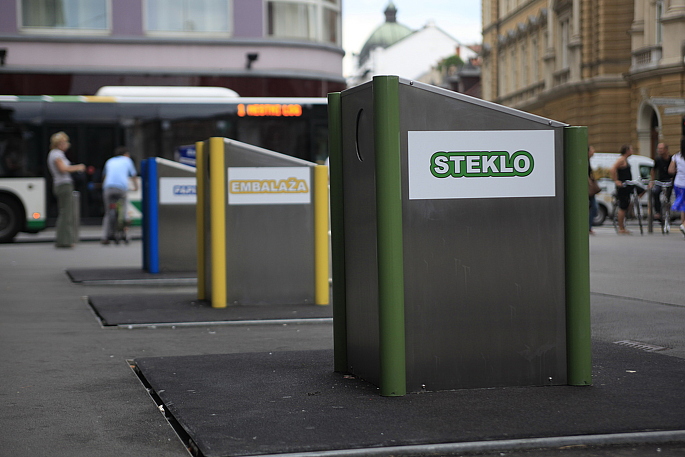 КРУПНОГАБАРИТНЫЙ МУСОР:Крупногабаритный мусор сдаем на утилизацию в центры сбора мусора или во время кампаний сбора крупногабаритного мусора, которые проходят по всему городу как минимум два раза в год. По желанию вы также можете самостоятельно заказать и заплатить вывоз крупногабаритного мусора. ПУНКТЫ ПРИЕМА ОТХОДОВ: http://www.lep-planet.si/zbirni-centri-v-vasi-okolici/Обратите внимание, что отходы электроники также принимают магазины, где вы намерены купить новые (холодильник, стиральная машина и т. п.).Тип отходов:мебель, старая бытовая техника, матрасы, ковры, велосипеды, сантехника и другие крупногабаритные предметы, которые не могут быть отложены в контейнеры для смешанных отходов.ОПАСНЫЕ ОТХОДЫ:Опасные отходы – отходы, которые содержат вредные вещества, обладающие опасными свойствами. В повседневной жизни мы каждый день сталкиваемся с большим количеством опасных отходов, таких как моющие средства, краски, растворители, масла, химические вещества, моющие и косметические средства, аэрозоли, аккумуляторы, батарейки, пестициды и биоциды, отходы, содержащие ртуть, кулинарные масла, компьютерная техника, фармацевтические препараты, электронное оборудование, лампочки и т.д. Информация об опасности размещена на упаковке или этикетке товара. Опасные отходы также сдаем на утилизацию в центры сбора мусора или во время кампаний сбора опасных отходов, которые проходят по всему городу как минимум два раза в год.Обратите внимание, что просроченные лекарства и стеклянные градусники можно отнести обратно в аптеку.ПРЕДМЕТЫ ДЛЯ ПОВТОРНОГО ИСПОЛЬЗОВАНИЯ:По всей Словении круглый год проводятся акции по сбору одежды, обуви, текстиля, игрушек, посуды, школьных принадлежностей и т.п. Благотворительные акции помогают всех малоимущих семей и бездомных обеспечить со всем самым необходимым для нормальной жизни. Примите участие и вещи, которые иначе вы бы выбросили на помойку — кому то пригодятся.Благотворительные организации, принимающие вещи:Каритас: с понедельника по пятницу: 9.00 – 12.30 и 13.00 — 15.30, 